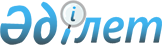 Об утверждении бюджета Тарангульского сельского округа Есильского района Северо-Казахстанской области на 2022-2024 годыРешение маслихата Есильского района Северо-Казахстанской области от 30 декабря 2021 года № 14/148.
      Сноска. Вводится в действие с 01.01.2022 в соответствии с пунктом 7 настоящего решения.
      В соответствии со статьей 9-1, с пунктом 2 статьи 75 Бюджетного кодекса Республики Казахстан, пунктом 2-7 статьи 6 Закона Республики Казахстан "О местном государственном управлении и самоуправлении в Республике Казахстан", маслихат Есильского района Северо-Казахстанской области РЕШИЛ:
      1. Утвердить бюджет Тарангульского сельского округа Есильского района Северо-Казахстанской области на 2022-2024 годы согласно приложениям 1, 2, 3 соответственно, в том числе на 2022 год в следующих объемах:
      1) доходы - 73 261,7 тысяч тенге:
      налоговые поступления - 3 271 тысяч тенге;
      неналоговые поступления - 0 тысяч тенге;
      поступления от продажи основного капитала - 0 тысяч тенге;
      поступления трансфертов - 69 990,7 тысяч тенге;
      2) затраты - 73 874,5 тысяч тенге;
      3) чистое бюджетное кредитование - 0 тысяч тенге:
      бюджетные кредиты - 0 тысяч тенге;
      погашение бюджетных кредитов - 0 тысяч тенге;
      4) сальдо по операциям с финансовыми активами - 0 тысяч тенге:
      приобретение финансовых активов - 0 тысяч тенге;
      поступления от продажи финансовых активов государства - 0 тысяч тенге;
      5) дефицит (профицит) бюджета - - 612,8 тысяч тенге;
      6) финансирование дефицита (использование профицита) бюджета -612,8 тысяч тенге:
      поступление займов - 0 тысяч тенге;
      погашение займов - 0 тысяч тенге;
      используемые остатки бюджетных средств - 612,8 тысяч тенге.
      Сноска. Пункт 1 в редакции решения маслихата Есильского района Северо Казахстанской области от 21.02.2022 № 16/172 (вводится в действие с 01.01.2022); от 23.11.2022 № 24/277 (вводится в действие с 01.01.2022).


      1-1. Предусмотреть в бюджете Тарангульского сельского округа расходы за счет свободных остатков бюджетных средств, сложившихся на начало финансового года в сумме 612,8 тысяч тенге, согласно приложению 4.
      Сноска. Решение дополнено пунктом 1-1 в соответствии с решением маслихата Есильского района Северо-Казахстанской области от 21.02.2022 № 16/172 (вводится в действие с 01.01.2022).


      2. Установить, что доходы бюджета Тарангульского сельского округа на 2022 год формируются в соответствии со статьей 52-1 Бюджетного кодекса Республики Казахстан.
      3. Предусмотреть на 2022 год объемы бюджетных субвенций, из районного бюджета бюджету Тарангульского сельского округа в сумме 13 277 тысяч тенге.
      4. Предусмотреть в бюджете Тарангульского сельского округа Есильского района Северо-Казахстанской области объемы целевых текущих трансфертов выделенных из республиканского бюджета, в том числе:
      на повышение заработной платы отдельных категорий гражданских служащих, работников организаций, содержащихся за счет средств государственного бюджета, работников казенных предприятий.
      Распределение указанных целевых трансфертов из республиканского бюджета определяется решением акима Тарангульского сельского округа Есильского района Северо-Казахстанской области "О реализации решения маслихата Есильского района Северо-Казахстанской области "Об утверждении бюджета Тарангульского сельского округа Есильского района Северо-Казахстанской области на 2022-2024 годы".
      4-1. Утвердить в бюджете Тарангульского сельского округа Есильского района Северо-Казахстанской области на 2022 год объемы целевых трансфертов за счет гарантированного трансферта из Национального фонда Республики Казахстан, в том числе:
       на повышение заработной платы отдельных категорий гражданских служащих, работников организаций, содержащихся за счет средств государственного бюджета, работников казенных предприятий.
      Распределение указанных целевых трансфертов за счет гарантированного трансферта из Национального фонда Республики Казахстан определяется решением акима Тарангульского сельского округа Есильского района Северо-Казахстанской области "О реализации решения маслихата Есильского района "Об утверждении бюджета Тарангульского сельского округа Есильского района Северо-Казахстанской области на 2022-2024 годы.
      Сноска. Решение дополнено пунктом 4-1 в соответствии с решением маслихата Есильского района Северо-Казахстанской области от 23.11.2022 № 24/277 (вводится в действие с 01.01.2022).


      4-2. Утвердить в бюджете Тарангульского сельского округа Есильского района Северо-Казахстанской области на 2022 год объемы целевых текущих трансфертов выделенных из областного бюджета, в том числе:
      на средний ремонт внутрипоселковых дорог в селе Тарангул;
      на обучение акимов сельских округов по теме "Коммуникации и взаимодействие со средствами массовой информации".
      Распределение указанных целевых трансфертов из областного бюджета определяется решением акима Тарангульского сельского округа Есильского района Северо-Казахстанской области "О реализации решения маслихата Есильского района "Об утверждении бюджета Тарангульского сельского округа Есильского района Северо-Казахстанской области на 2022-2024 годы.
      Сноска. Решение дополнено пунктом 4-2 в соответствии с решением маслихата Есильского района Северо-Казахстанской области от 23.11.2022 № 24/277 (вводится в действие с 01.01.2022).


      5. Предусмотреть в бюджете Тарангульского сельского округа Есильского района Северо-Казахстанской области на 2022 год объемы целевых текущих трансфертов передаваемых из районного бюджета, в том числе:
      на повышение заработной платы государственных служащих;
      на освещение улиц в населенных пунктах;
      на средний ремонт внутрипоселковых дорог в селе Тарангул;
      на текущие расходы.
      Распределение указанных целевых трансфертов из районного бюджета определяется решением акима Тарангульского сельского округа Есильского района Северо-Казахстанской области "О реализации решения маслихата Есильского района "Об утверждении бюджета Тарангульского сельского округа Есильского района Северо-Казахстанской области на 2022-2024 годы.
      Сноска. Пункт 5 в редакции решения маслихата Есильского района Северо Казахстанской области от 21.02.2022 № 16/172 (вводится в действие с 01.01.2022); от 23.11.2022 № 24/277 (вводится в действие с 01.01.2022).


      6. Установить расходы на 2022-2024 годы по Тарангульского сельскому округу согласно приложениям 1, 2, 3.
      7. Настоящее решение вводится в действие с 1 января 2022 года. Бюджет Тарангульского сельского округа Есильского района Северо-Казахстанской области на 2022 год
      Сноска. Приложение 1 в редакции решения маслихата Есильского района Северо-Казахстанской области от 21.02.2022 № 16/172 (вводится в действие с 01.01.2022); от 23.11.2022 № 24/277 (вводится в действие с 01.01.2022). Бюджет Тарангульского сельского округа Есильского района Северо-Казахстанской области на 2023 год Бюджет Тарангульского сельского округа Есильского района Северо-Казахстанской области на 2024 год Направление свободных остатков бюджетных средств сложившихся на 1 января 2022 года
      Сноска. Решение дополнено приложением 4 в соответствии с решением маслихата Есильского района Северо-Казахстанской области от 21.02.2022 № 16 /172 (вводится в действие с 01.01.2022).
					© 2012. РГП на ПХВ «Институт законодательства и правовой информации Республики Казахстан» Министерства юстиции Республики Казахстан
				
      Секретарь маслихата Есильского районаСеверо-Казахстанской области 

А. Бектасова
Приложение 1к решению маслихатаЕсильского районаСеверо-Казахстанской областиот 30 декабря 2021 года№ 14/148
Категория
Класс
подкласс
Наименование
Сумма (тысяч тенге)
1) Доходы
73 261,7
1
Налоговые поступления
3 271
04
Налоги на собственность
3 225,8
1
Налог на имущество
128,4
3
Земельный налог
780,6
4
Налог на транспортные средства
2316,8
05
Внутренние налоги на товары, работы и услуги
45,2
3
Поступления за использование природных и других ресурсов
45,2
4
Поступление трансфертов
69 990,7
02
Трансферты из вышестоящих органов государственного управления
69 990,7
3
Трансферты из районного (города областного значения) бюджета
69 990,7
Функцио- нальная группа
Админис-тратор бюджетных программ
Прог-рамма
Наименование
Сумма (тысяч тенге)
2) Затраты
73 874,5
01
Государственные услуги общего характера
22 506,1
124
Аппарат акима города районного значения, села, поселка, сельского округа
22 506,1
001
Услуги по обеспечению деятельности акима города районного значения, села, поселка, сельского округа
22 506,1
07
Жилищно-коммунальное хозяйство
1 393
124
Аппарат акима города районного значения, села, поселка, сельского округа
1 393
008
 Освещение улиц в населенных пунктах
1 393
12
Транспорт и коммуникации
49 975,4
124
Аппарат акима города районного значения, села, поселка, сельского округа
49 975,4
045
Капитальный и средний ремонт автомобильных дорог в городах районного значения, селах, поселках, сельских округах
49 975,4
3) Чистое бюджетное кредитование
0
Бюджетные кредиты
0
Погашение бюджетных кредитов
0
4) Сальдо по операциям с финансовыми активами
0
Приобретение финансовых активов
0
Поступления от продажи финансовых активов государства
0
5) Дефицит (профицит) бюджета
- 612,8
6) Финансирование дефицита (использование профицита) бюджета
612,8
Поступления займов
0
Погашение займов
0
Категория
Класс
подкласс
Наименование
Сумма (тысяч тенге)
8
Используемые остатки бюджетных средств
612,8
01
Остатки бюджетных средств
612,8
1
Свободные остатки бюджетных средств
612,8Приложение 2к решению маслихатаЕсильского районаСеверо-Казахстанской областиот 30 декабря 2021 года№ 14/148
Категория
Класс
подкласс
Наименование
Сумма (тысяч тенге)
1) Доходы
20 286
1
Налоговые поступления
2 924
04
Налоги на собственность
2 924
1
Налог на имущество
99
3
Земельный налог
1 157
4
Налог на транспортные средства
1 668
4
Поступление трансфертов
17 362
02
Трансферты из вышестоящих органов государственного управления
17 362
3
Трансферты из районного (города областного значения) бюджета
17 362
Функциональная группа
Администратор бюджетных программ
Программа
Наименование
Сумма (тысяч тенге)
2) Затраты
20 286
01
Государственные услуги общего характера
19 710
124
Аппарат акима города районного значения, села, поселка, сельского округа
19 710
001
Услуги по обеспечению деятельности акима города районного значения, села, поселка, сельского округа
19 710
07
Жилищно-коммунальное хозяйство
576
124
Аппарат акима города районного значения, села, поселка, сельского округа
576
008
Освещение улиц в населенных пунктах
340
009
Обеспечение санитарии населенных пунктов
236
3) чистое бюджетное кредитование
0
Бюджетные кредиты
0
Погашение бюджетных кредитов
0
4) Сальдо по операциям с финансовыми активами
0
Приобретение финансовых активов
0
Поступления от продажи финансовых активов государства
0
5) Дефицит (профицит) бюджета
0
6) Финансирование дефицита (использование профицита) бюджета
0
Поступления займов
0
Погашение займов
0
Используемые остатки бюджетных средств
0
Категория
Класс
подкласс
Наименование
Сумма (тысяч тенге)
8
Используемые остатки бюджетных средств
0
01
Остатки бюджетных средств
0
1
Свободные остатки бюджетных средств
0Приложение 3к решению маслихатаЕсильского районаСеверо-Казахстанской областиот 30 декабря 2021 года№ 14/148
Категория
Класс
подкласс
Наименование
Сумма (тысяч тенге)
1) Доходы
20 311
1
Налоговые поступления
3 054
04
Налоги на собственность
3 054
1
Налог на имущество
103
3
Земельный налог
1 209
4
Налог на транспортные средства
1 742
4
Поступление трансфертов
17 257
02
Трансферты из вышестоящих органов государственного управления
17 257
3
Трансферты из районного (города областного значения) бюджета
17 257
Функциональная группа
Администратор бюджетных программ
Программа
Наименование
Сумма (тысяч тенге)
2) Затраты
20 311
01
Государственные услуги общего характера
19 710
124
Аппарат акима города районного значения, села, поселка, сельского округа
19 710
001
Услуги по обеспечению деятельности акима города районного значения, села, поселка, сельского округа
19 710
07
Жилищно-коммунальное хозяйство
601
124
Аппарат акима города районного значения, села, поселка, сельского округа
601
008
Освещение улиц в населенных пунктах
355
009
Обеспечение санитарии населенных пунктов
246
3) чистое бюджетное кредитование
0
Бюджетные кредиты
0
Погашение бюджетных кредитов
0
4) Сальдо по операциям с финансовыми активами
0
Приобретение финансовых активов
0
Поступления от продажи финансовых активов государства
0
5) Дефицит (профицит) бюджета
0
6) Финансирование дефицита (использование профицита) бюджета
0
Поступления займов
0
Погашение займов
0
Категория
Класс
подкласс
Наименование
Сумма (тысяч тенге)
8
Используемые остатки бюджетных средств
0
01
Остатки бюджетных средств
0
1
Свободные остатки бюджетных средств
0Приложение 4к решению маслихатаЕсильского районаСеверо-Казахстанской областиот 30 декабря 2021 года№ 14/148
Функциональная группа
Администратор 
бюджетных программ
Программа
Наименование
Сумма (тысяч тенге) 
07
Жилищно-коммунальное хозяйство
612,8
124
Аппарат акима города районного значения, села, поселка, сельского округа
612,8
008
Освещение улиц в населенных пунктах
612,8
Итого:
612,8